ЗАЯВКАна участие в Международной научной конференции «МАТЕМАТИЧЕСКОЕ ОБРАЗОВАНИЕ: СОВРЕМЕННОЕ СОСТОЯНИЕ И ПЕРСПЕКТИВЫ», посвященной 105-летию со дня рождения профессора А. А. Столяра (г. Могилев, 15-16 февраля 2024 г.)ОРГАНИЗАЦИОННЫЙ И ПРОГРАММНЫЙ КОМИТЕТКОНФЕРЕНЦИИПредседатель программного комитета:Д.В. Дук, ректор МГУ имени А.А. Кулешова, д.ист.н., профессорСопредседатель программного комитета:М.М. Жудро, ректор МГОИРО, к. экон. н., доцентЗаместители председателя:Н.В. Маковская, проректор по научной работе МГУ имени А.А. Кулешова, д.экон.н., профессорН.В. Сакович, декан факультета математики и естествознания МГУ имени А.А. Кулешова, к.ф.-м.н., доцент.Члены оргкомитета:И.В. Марченко, заведующий кафедрой математики МГУ имени А.А. Кулешова, к.ф.-м.н., доцентЕ.К. Сычова, начальник научно-исследовательского сектора МГУ имени А.А. Кулешова, к.филол.н., доцент.Л.Е. Старовойтов, доцент кафедры педагогики и психологии МГОИРО, к.ф.-м.н., доцентП.А. Концевой, зав. кафедрой педагогики и психологии МГОИРО, к.ист.н.Е.Н. Пархоменко, заместитель декана по научной работе факультета математики и естествознания МГУ имени А.А. Кулешова, к.п.н., доцент.Л.А. Романович, старший преподаватель кафедры математики МГУ имени А.А. Кулешова.Члены программного комитета:Ж.К. Адашев, .д.ф.-м.н., с.н.с Институт математики им. Романовского АН РУз (Ташкент, Узбекистан)Н.В. Бровка, д.п.н., профессор, БГУ (Минск, Беларусь)В.В. Казаченок, д.п.н., профессор, БГУ (Минск, Беларусь)Н.А. Кирин, к.ф.-м.н., доцент, зав. кафедрой ГУО ВО МО «ГСГУ» (Коломна, Россия)С.А. Мазаник, д.ф.-м.н., профессор, БГУ (Минск, Беларусь)Д.Г. Медведев, д.п.н., профессор,  первый проректор БГУ, (Минск, Беларусь)А.Н. Сендер, д.п.н., профессор, БрГУ имени А.С. Пушкина (Брест, Беларусь)А.М. Радьков, д.п.н., профессор (Минск, Беларусь)В.В. Шлыков, д.п.н., профессор, БГПУ имени М. Танка (Минск, Беларусь)Е.В. Кравец, к.п.н., доцент СГК МГУ имени А.А.КулешовазМИНИСТЕРСТВО ОБРАЗОВАНИЯРЕСПУБЛИКИ БЕЛАРУСЬУЧРЕЖДЕНИЕ ОБРАЗОВАНИЯ «МОГИЛЕВСКИЙ ГОСУДАРСТВЕННЫЙ УНИВЕРСИТЕТ ИМЕНИ А. А. КУЛЕШОВА»УЧРЕЖДЕНИЕ ОБРАЗОВАНИЯ «МОГИЛЕВСКИЙ ГОСУДАРСТВЕННЫЙ ОБЛАСТНОЙ ИНСТИТУТ РАЗВИТИЯ ОБРАЗОВАНИЯ»Факультет математики и естествознания МГУ им. А.А. КулешоваКафедра педагогики и психологии МГОИРОМеждународнаянаучная конференция«МАТЕМАТИЧЕСКОЕ ОБРАЗОВАНИЕ: СОВРЕМЕННОЕ СОСТОЯНИЕ ИПЕРСПЕКТИВЫ», посвященная 105-летию со дня рождения профессора А. А. Столяра15-16 февраля 2024 г.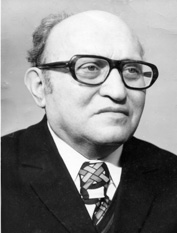 Столяр Абрам АроновичДоктор педагогических наук, профессор,заслуженный работник высшей школы БССР(20.02.1919–06.05.1993)Могилев, БеларусьИнформационное письмоУважаемые коллеги!Приглашаем Вас принять участие в работе VI Международной научной конференции «МАТЕМАТИЧЕСКОЕ ОБРАЗОВАНИЕ: СОВРЕМЕННОЕ СОСТОЯНИЕ И ПЕРСПЕКТИВЫ», посвященной 105-летию со дня рождения профессора А. А. Столяра.Конференция состоится 15-16 февраля 2024 года в учреждении образования «Могилевский государственный университет имени А.А. Кулешова» и в учреждении образования «Могилевский государственный институт развития образования».Проблемное поле конференции1. Проблемы современного математического образования.2. Психолого-дидактические основы разработки учебно-методического обеспечения процесса обучения математике на всех ступенях и уровнях ее изучения.3. Логические аспекты в обучении математике.4. Методологические и технологические основы практико-ориентированного обучения математике.5. Технологии разработки и методика применения информационно-образовательных ресурсов при обучении математике.6. Непрерывное образование учителей математики в системе повышения квалификации.Рабочие языки конференции — русский, белорусский, английский.В рамках конференции планируется проведение пленарного заседания, работа секций по направлениям. Регламент: пленарный доклад — до 20 минут, секционный доклад — до 10 минут.Порядок представления материаловДля участия в конференции просим до 10 февраля 2024 года направить в оргкомитет заявку на участие в конференции (форма прилагается) и материалы доклада по электронной почте aastol_konf@msu.by (заявки и материалы для публикации присылаются в отдельных файлах). Каждый участник конференции представляет только один материал  (персонально или в соавторстве). Желательно приложить электронный отчет Антиплагиата («оригинальность» не менее 50%, бесплатная версия программы проверки на сайте antiplagiat.ru).Также просим до 10 января 2024 г. зарегистрироваться на сайте konf.msu.by через google форму РЕГИСТРАЦИЯ.Персональное приглашение и бланк договора на участие в мероприятиях высылаются после получения заявки и текста доклада. Заключение договора – обязательное условие включения материалов в сборник конференции. Размер взноса за участие в конференции будет указан в приглашении на конференцию. Приглашения и договоры будут высланы участникам до 12 февраля 2024 года.  Тексты публикуются в сборнике материалов VI Международной научной конференции «МАТЕМАТИЧЕСКОЕ ОБРАЗОВАНИЕ: СОВРЕМЕННОЕ СОСТОЯНИЕ И ПЕРСПЕКТИВЫ», посвященной 105-летию со дня рождения профессора А. А. Столяра. Рассылка сборника планируется в сентябре 2024 г. МГУ имени А.А. Кулешова имеет право размещать материалы в электронном архиве библиотеки университета и в Российском индексе научного цитирования на платформе elibrary.ru в открытом доступе.Издание материалов конференции планируется по итогам ее проведения. Редакционный совет оставляет за собой право отбора материалов. Материалы, не соответствующие тематике конференции, критериям научности текста, либо не оформленные в соответствии с требованиями, отклоняются. Оргкомитет не дает справок о ходе экспертизы отдельных работ.Проезд, питание и проживание участников конференции за счет командирующих организаций.Требования к оформлению материаловЗаявка и текст доклада подаются в виде двух файлов. Имя файла-заявки должно состоять из фамилии и инициалов автора и слова «Заявка» (напр.: Петров ВМ Заявка). Имя файла-доклада должно состоять из фамилии и инициалов автора (напр.: Петров ВМ). Если авторов несколько, следует указывать первого автора в списке.Объем — до 3 полных страниц формата А4, набранных в редакторе Word (версия не ниже 6.0) для Windows одинарный интервал шрифтом Times New Roman 14 pt. Все поля (верхнее, нижнее, левое и правое) — по 25 мм. Первая строка — индекс УДК (выравнивание по левому краю). Без индекса УДК материалы публиковаться не будут! Вторая — инициалы и фамилия (и) автора (ов), город, страна (выравнивание по правому краю) печатаются строчными буквами, курсивом. Через строку — название материалов заглавными полужирными буквами (выравнивание по центру). Через строку — краткая аннотация (до 4 строк). Через строку — ключевые слова от 3 до 10. Еще через строку печатается текст материалов (абзацный отступ 1,25). Ссылки на литературные источники даются в тексте в квадратных скобках. После основного текста через строку приводится список использованной литературы (выравнивание по центру), который оформляется в соответствии с требованиями ГОСТ 7.1-2003.Не допускаются выравнивание текста с использованием знаков пробела, сжатие шрифта, использование автоматической расстановки переносов, табуляции, автоматических списков. Различаются дефис (-) и тире ( – ).Пример оформления текстаУДКИ.О. Иванов, г. Могилев, Беларусь (14 pt, курсив)пропуск строкиНАЗВАНИЕ (14 pt)пропуск строкиАннотация. (12 pt) до 4 строкКлючевые слова: (12 pt)от 3 до 10пропуск строки[Текст доклада]…………[1, с. 25] (14 pt)пропуск строкиСписок использованной литературы (12 pt)1…………………………………………….2……………………………………………..Адрес оргкомитета212022, Республика Беларусь, г. Могилев, ул. Космонавтов, 1, МГУ имени А. А. Кулешова, Факс: +375 222 71-36-26.Кафедра математики, ул. Первомайская, д. 44, ауд. 42Телефон: +375 222 63 17 90Е-mail: aastol_konf@msu.byКоординатор:Марченко Ирина Васильевна  телефон: +375 29 113-22-75Секретари:Дрень Лариса Анатольевнателефоны: +375 222 63 17 90Машковская Людмила Олеговнателефон: +375 29 356-15-421Фамилия Имя Отчество автора (-ов)Иванов Сергей Петрович2Название докладаСтруктурно-логические схемы3Должность и место работы (указывать полное наименование учреждения и его подразделения); ученая степень и ученое звание, город, страна(если авторов несколько, то информацию подавать на каждого в порядке их следования в строке 1)доцент кафедры математики Могилевского государственного университета имени А.А. Кулешова; кандидат физико-математических наук, доцент (г. Могилев, Беларусь)4Название направления проблемного поля15Предполагаемая форма доклада (пленарный, секционный, стендовый)пленарный6Форма участия:6Заочно с публикацией6Очно с публикацией+6Очно без публикации7Тел. раб. или дом. (+код)+ 375 (222) 6012328Тел. моб.8 029 61111119E-mailmogilev.msu@mail.ru10Нужен печатный сборник материалов конференции (за дополнительную оплату)Да/Нет11Адрес для пересылки печатного сборника (указать, если нужен печатный вариант)212022, Беларусь, г. Могилев, ул. Гая, д. 1, кв. 212Технические средства для презентации докладаPower Point13Потребность в гостиницеНет14Дата24.11.23